Publicado en  el 03/03/2015 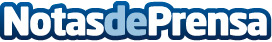 Hacer negocios de forma responsableDatos de contacto:Nota de prensa publicada en: https://www.notasdeprensa.es/hacer-negocios-de-forma-responsable_1 Categorias: Recursos humanos http://www.notasdeprensa.es